             ҠАРАР                                                                                    РЕШЕНИЕО повестке дня сорок третьего заседания Совета сельского поселения Шаранский сельсовет муниципального района Шаранский район Республики Башкортостан 27 созыва      В соответствии с Регламентом Совета сельского поселения Шаранский сельсовет муниципального района Шаранский район Республики Башкортостан Совет сельского поселения Шаранский сельсовет муниципального района Шаранский район Республики Башкортостан решил:	включить в повестку дня 43 заседания Совета сельского поселения Шаранский сельсовет муниципального района Шаранский район Республики Башкортостан 27 созыва следующие вопросы:ПОВЕСТКА ДНЯ:1. Об утверждении Дополнительного соглашения №7 к Соглашению между органами местного самоуправления муниципального района Шаранский район Республики Башкортостан и сельского поселения Шаранский сельсовет муниципального района Шаранский район Республики Башкортостан о передаче сельскому поселению части полномочий муниципального районаВносит    заместитель председателя Совета  сельского поселения Шаранский  сельсовет  Докладывает Зилеев И.А.2. О внесении изменений в решение совета сельского поселения Шаранский сельсовет № 30/221 от 22 декабря 2017 года «О бюджете сельского поселения Шаранский сельсовет муниципального района Шаранский район Республики Башкортостан на 2018 год и на плановый период 2019 и 2020 годов»Вносит    заместитель председателя Совета  сельского поселения Шаранский  сельсовет  Докладывает Зилеев И.А.3. Об отмене решения  Совета сельского поселения Шаранский сельсовет муниципального района Шаранский район Республики Башкортостан «Об утверждении  Правил обращения с отходами производства и потребления в части осветительных устройств, электрических ламп, ненадлежащие сбор, накопление и размещение, которых может повлечь причинение вреда жизни, здоровью граждан, вреда животным, растениям и окружающей среде» №322от 26.03.2014 годаВносит    заместитель председателя Совета  сельского поселения Шаранский  сельсовет  Докладывает Зилеев И.А.4.Об утверждении расчетных показателей рыночной стоимости приобретения жилого помещения на одного члена семьи гражданина-заявителя и порогового значения дохода, приходящегося на каждого члена семьи гражданина-заявителя на 2018 годВносит    заместитель председателя Совета  сельского поселения Шаранский  сельсовет  Докладывает Зилеев И.А.Заместитель председателя Совета                                                        И.А.Зилеев                                        с. Шаран02.11.2018№ 43/316 Башкортостан РеспубликаһыШаран районымуниципаль районыныңШаран ауыл Советыауыл биләмәһе Советы             452630 Шаран ауылы                 Кызыл урамы, 9Тел.(347) 2-22-43,        e-mail:sssharanss@yandex.ru Шаран  ауылы, тел.(34769) 2-22-43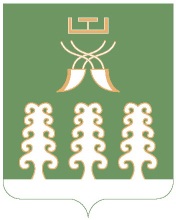 Республика БашкортостанСовет сельского поселенияШаранский сельсоветмуниципального районаШаранский район452630 с. Шаран ул. Красная,9Тел.(347) 2-22-43,         e-mail:sssharanss@yandex.ruс. Шаран тел.(34769) 2-22-43